Об утверждении Положения о порядке регистрации трудовых договоров и фактов прекращения трудовых договоров работников с работодателями - физическими лицами, не являющимися индивидуальными предпринимателями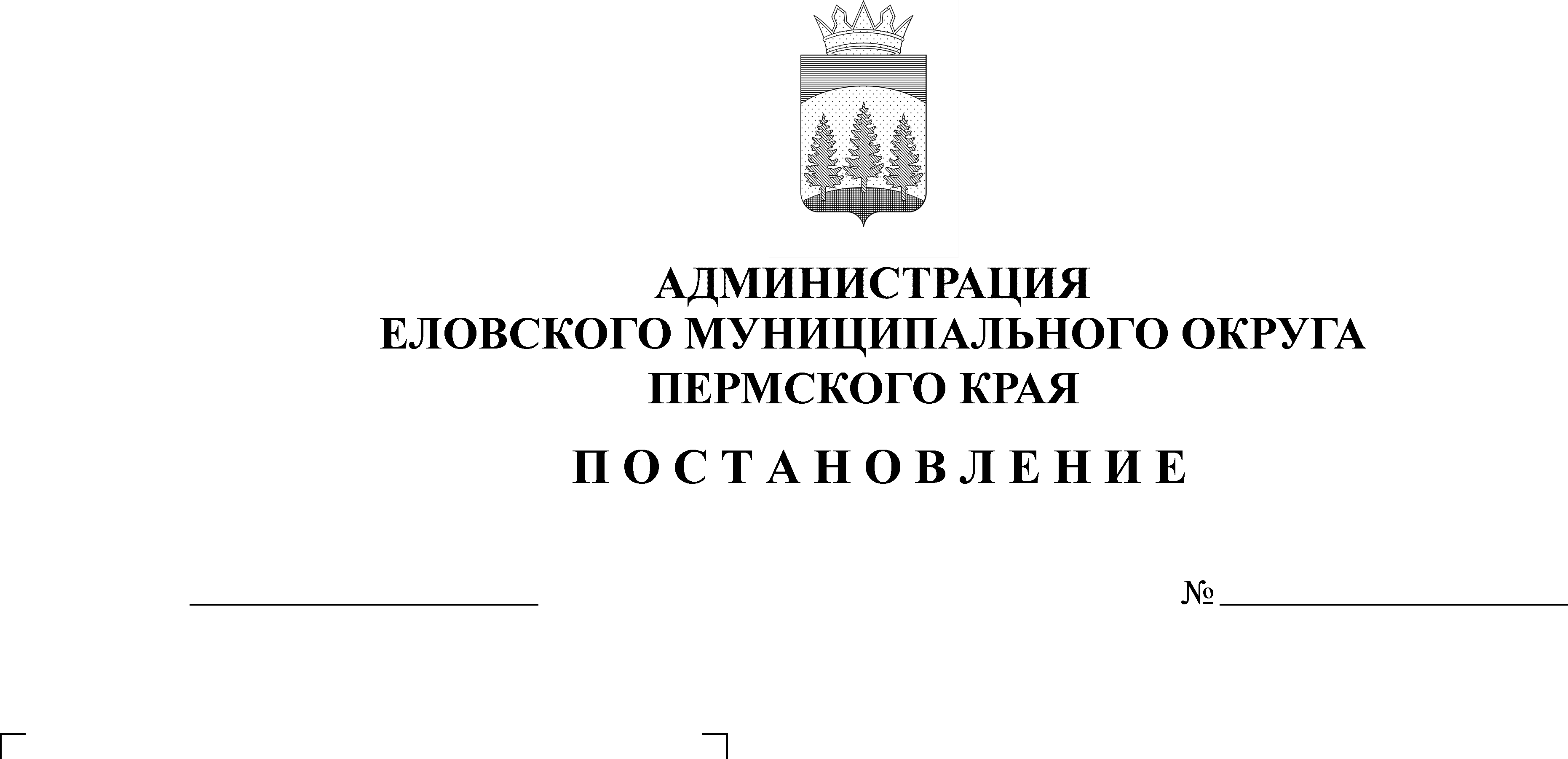 	В соответствии со статьями 303, 307 Трудового кодекса Российской ФедерацииАдминистрация Еловского муниципального округа Пермского края ПОСТАНОВЛЯЕТ:Утвердить прилагаемое Положение о порядке регистрации трудовых договоров и фактов прекращения трудовых договоров работников с работодателями - физическими лицами, не являющимися индивидуальными предпринимателями.Настоящее постановление обнародовать на официальном сайте газеты «Искра Прикамья» и на официальном сайте Еловского муниципального округа Пермского края.3. Контроль за исполнением настоящего постановления возложить на заместителя главы администрации Еловского муниципального округа, руководителя аппарата.Глава муниципального округа – глава администрации Еловскогомуниципального округа Пермского края                                               А.А. ЧечкинУТВЕРЖДЕНОпостановлениемАдминистрации Еловскогомуниципального округаПермского краяот 06.09.2022 № 443-пПОЛОЖЕНИЕо порядке регистрации трудовых договоров и фактов прекращения трудовых договоров работников с работодателями - физическими лицами, не являющимися индивидуальными предпринимателямиI. Общие положения1.1. Настоящее Положение устанавливает процедуру регистрации трудовых договоров и фактов прекращения трудовых договоров работников с работодателями - физическими лицами, не являющимися индивидуальными предпринимателями, проживающими на территории Еловского муниципального округа (далее – Положение).1.2. Работодатель - физическое лицо, не являющийся индивидуальным предпринимателем (далее - работодатель), проживающий на территории Еловского муниципального округа, в течение семи рабочих дней с момента заключения с работником трудового договора обязан направить документы для его регистрации в Администрацию Еловского муниципального округа (далее - Администрация), установленные в абзаце 1 пункта 2.2 настоящего Положения.1.3. Работодатель при прекращении трудового договора, указанного в пункте 1.2 настоящего Положения, в течение семи рабочих дней с момента его прекращения обязан направить в Администрацию документы, установленные в абзаце 2 пункта 2.2 настоящего Положения, для регистрации факта прекращения указанного договора.1.4. Регистрация трудового договора, заключенного с работником, факта прекращения зарегистрированного трудового договора осуществляется в уведомительном порядке.1.5. При регистрации трудового договора, заключенного с работником, факта прекращения зарегистрированного трудового договора Администрация обеспечивает конфиденциальность персональных данных в соответствии с требованиями законодательства.1.6. Регистрация трудовых договоров и фактов прекращения трудовых договоров с работодателями, осуществляется органом, уполномоченным Администрацией.II. Процедура регистрации трудовых договоров и фактов прекращения трудовых договоров с работниками работодателями2.1. Документы для регистрации трудового договора, заключенного с работником, факта прекращения зарегистрированного трудового договора работодателем или уполномоченным им лицом, действующим на основании доверенности (далее - уполномоченное лицо), представляются в Администрацию.2.2. Для регистрации трудового договора, заключенного с работником, работодатель (уполномоченное лицо) представляет в Администрацию Уведомление о заключении трудового договора по форме согласно приложению 1 к настоящему Положению с приложением одного экземпляра трудового договора либо его копии.Для регистрации факта прекращения зарегистрированного трудового договора с работником работодатель (уполномоченное лицо) представляет в Администрацию уведомление о факте прекращения трудового договора по форме согласно приложению 2 к настоящему Положению, с указанием оснований, установленных Трудовым кодексом Российской Федерации.2.3. Не допускается отказ в регистрации трудового договора, заключенного с работником, по причине его несоответствия трудовому законодательству, а также отказ в регистрации факта прекращения данного зарегистрированного трудового договора по причине несоблюдения сторонами трудового договора трудового законодательства при его прекращении.2.4. Документы, указанные в пункте 2.2 настоящего Положения, могут быть представлены в Администрацию при личной явке либо направлены почтовой связью или в электронной форме.2.5. Регистрация трудового договора, заключенного с работником, факта прекращения зарегистрированного трудового договора Администрацией осуществляется путем занесения сведений о трудовом договоре, заключенном с работником, факте прекращения зарегистрированного трудового договора в журнал регистрации трудовых договоров в течение 10 рабочих дней с момента поступления документов, указанных в пункте 2.2 настоящего Положения.В журнале регистрации трудовых договоров указываются: в случае регистрации трудового договора - дата поступления трудового договора на регистрацию, дата его заключения, данные сторон трудового договора, место работы или выполняемые функции, срок действия трудового договора; в случае факта прекращения данного зарегистрированного трудового договора - дата прекращения трудового договора, основание прекращения трудового договора.Журнал регистрации трудовых договоров должен быть прошнурован и скреплен печатью Администрации, листы пронумерованы.2.6. В случае смерти работодателя или отсутствия сведений о месте его пребывания в течение двух месяцев, иных случаях, не позволяющих продолжать трудовые отношения и исключающих возможность регистрации факта прекращения трудового договора, работник имеет право в течение одного месяца обратиться в Администрацию для регистрации факта прекращения этого трудового договора.Приложение 1к Положению о порядке регистрации трудовых договоров и фактов прекращения трудовых договоров работников с работодателями физическими лицами, не являющимися индивидуальными предпринимателямиФОРМАГлаве муниципального округа – главе администрации Еловского муниципального округа Пермского краяот ________________________________________________________________________Ф.И.О.зарегистрированного по адресу:____________________________________Телефон: ____________________________Уведомлениео заключении трудового договора работодателем – физическим лицом, не являющимся индивидуальным предпринимателем, с работником от «___»_____________ 20__ г.	Уведомляю, что мной ____________________________________________                                                   (фамилия, имя, отчество работодателя)____________________________________________________________________(адрес места жительства)заключен трудовой договор ____________________________________________                                                        (реквизиты трудового договора)с ___________________________________________________________________(фамилия, имя, отчество работника)Для регистрации трудового договора представляю экземпляр (копию) трудового договора._____________________________ ________________ _______________________     Дата подачи уведомления                 подпись               расшифровка подписиПриложение 2к Положению о порядке регистрации трудовых договоров и фактов прекращения трудовых договоров работников с работодателями физическими лицами, не являющимися индивидуальными предпринимателямиФОРМАГлаве муниципального округа – главе администрации Еловского муниципального округа Пермского краяот ________________________________________________________________________Ф.И.О.,зарегистрированного по адресу:_______________________________________________________________________Телефон: ____________________________УВЕДОМЛЕНИЕо факте прекращении трудового договора, заключенного работодателем – физическим лицом, не являющимся индивидуальным предпринимателем, с работником от «___»_____________ 20__ г.	Уведомляю, что трудовой договор ________________________________                                                           (реквизиты трудового договора)заключенный мной ___________________________________________________                                                        (фамилия, имя, отчество работодателя)____________________________________________________________________(адрес места жительства)с ___________________________________________________________________(фамилия, имя, отчество работника)прекращен.Основания прекращения трудового договора____________________________________________________________.____________________________ ________________ _______________________     Дата подачи уведомления                 подпись               расшифровка подписи